第１６回　東北海道シニアカップ大会参加申込書（開催日　令和６年７月２５日（木）　AM　9：00スタート）注：加盟倶楽部会員及びＨＧＡ準会員に登録しハンディキャップインデックスを所持している方はホームコースとＨＤＣＰ欄に記入をお願い致します。記入ない場合はスクラッチの部のみ参加とする。【参加資格】　釧路・根室・十勝・オホーツク地域に在住するアマチュアゴルファーで　           　　ハンディキャップインデックス１８.０以下で次のいずれかに該当する者とし、そのハンディキャップを超える参加希望者はハンディキャップインデックスを１８.０に切り上げて参加することを認める。　●シニアの部　本年中に満５５歳以上になる者（2024年12月31日迄が対象）　●ミッドシニアの部　本年中に満６３歳以上になる者（2024年12月31日迄が対象）●グランドシニアの部　本年中に満６９歳以上になる者（2024年12月31日迄が対象）【参加料】　３,３００円（税込/当日拝受）　　　　　　　　プレー料金は、会員に準ずる扱いとなります。　本大会は原則セルフプレー、キャディプレー全て５人乗りカートを使用し開催致します【申込締切日】　７月１７日㈬（定員５２名になり次第締切）期日厳守　　　　　　　　　　　　　　FAX番号　０１５４－６６－３８３５【練習日】　お問合せの上、対応致します。プレー代金　キャディ付　（平日は会員、土日祝は特別ご優待料金）セルフプレー（各曜日設定された料金）ソフトスパイクゴルフシューズを使用のこと。組合せ・スタート時間は阿寒カントリークラブ内に掲示及びホームページにて発表する。　〒085-0220舌辛１４番地　担当　富山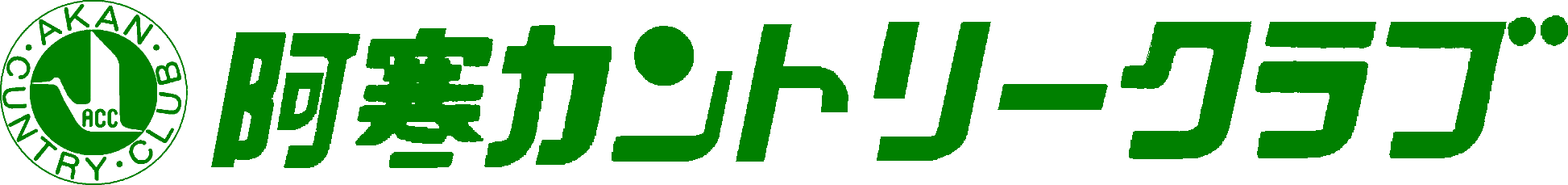 TEL０１５４－６６－３８３３　FAX０１５４－６６－３８３５「個人情報保護」により申込書に記載された個人情報は本大会を円滑に運営するためのみ利用されます。（申込書コピー使用可）参加部門いずれかを○でお囲み下さいふりがな氏　　名生年月日年齢（本年中）　　　　　　　年齢（本年中）　　　　　　　年齢（本年中）　　　　　　　住　　所電話番号携帯電話携帯電話ホームコースHDCPHDCP